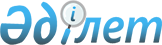 О признании утратившими силу некоторых решений Правительства Республики КазахстанПостановление Правительства Республики Казахстан от 14 июля 2023 года № 584.
      Правительство Республики Казахстан ПОСТАНОВЛЯЕТ:
      1. Признать утратившими силу некоторые решения Правительства Республики Казахстан согласно приложению к настоящему постановлению.
      2. Настоящее постановление вводится в действие по истечении десяти календарных дней после дня его первого официального опубликования.  Перечень утративших силу некоторых решений Правительства Республики Казахстан
      1. Постановление Правительства Республики Казахстан от 27 июня 2012 года № 858 "Об утверждении перечня организаций, более пятидесяти процентов голосующих акций которых принадлежат на праве собственности или доверительного управления национальному управляющему холдингу, в отношении которых не распространяется Закон Республики Казахстан "Об инвестиционных и венчурных фондах".
      2. Постановление Правительства Республики Казахстан от 19 декабря 2013 года № 1342 "О внесении изменений в постановление Правительства Республики Казахстан от 27 июня 2012 года № 858 "Об утверждении перечня национальных институтов развития, национальных компаний и других юридических лиц, более пятидесяти процентов голосующих акций (долей участия) которых принадлежат Фонду национального благосостояния на праве собственности или доверительного управления, в отношении которых не распространяется законодательство Республики Казахстан об инвестиционных фондах".
      3. Постановление Правительства Республики Казахстан от 10 марта 2015 года № 109 "Об определении организации по финансированию концессионных проектов".
      4. Постановление Правительства Республики Казахстан от 25 декабря 2015 года № 1056 "О некоторых вопросах Центра развития государственно-частного партнерства".
      5. Пункт 3 изменений, которые вносятся в некоторые решения Правительства Республики Казахстан, утвержденных постановлением Правительства Республики Казахстан от 17 апреля 2018 года № 200 "О внесении изменений в некоторые решения Правительства Республики Казахстан".
      6. Постановление Правительства Республики Казахстан от 25 июня 2022 года № 430 "О внесении изменений в постановление Правительства Республики Казахстан от 27 июня 2012 года № 858 "Об утверждении перечня организаций, более пятидесяти процентов голосующих акций которых принадлежат на праве собственности или доверительного управления национальному управляющему холдингу, в отношении которых не распространяется Закон Республики Казахстан "Об инвестиционных фондах".
      _________________________
					© 2012. РГП на ПХВ «Институт законодательства и правовой информации Республики Казахстан» Министерства юстиции Республики Казахстан
				
      Премьер-Министр Республики Казахстан 

А. Смаилов
Приложение 
к постановлению Правительства
Республики Казахстан
от 14 июля 2023 года № 584